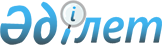 О признании утратившим силу постановления Правительства Республики Казахстан от 17 апреля 2014 года № 371 "Об утверждении нормативов материального обеспечения спортивных мероприятий"Постановление Правительства Республики Казахстан от 31 марта 2016 года № 171      Правительство Республики Казахстан ПОСТАНОВЛЯЕТ:



      1. Признать утратившим силу постановление Правительства Республики Казахстан от 17 апреля 2014 года № 371 «Об утверждении нормативов материального обеспечения спортивных мероприятий» (САПП Республики Казахстан, 2014 г., № 29, ст. 242).



      2. Настоящее постановление вводится в действие со дня его первого официального опубликования.      Премьер-Министр

      Республики Казахстан                       К. МАСИМОВ
					© 2012. РГП на ПХВ «Институт законодательства и правовой информации Республики Казахстан» Министерства юстиции Республики Казахстан
				